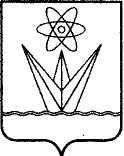 АДМИНИСТРАЦИЯЗАКРЫТОГО АДМИНИСТРАТИВНО –ТЕРРИТОРИАЛЬНОГО ОБРАЗОВАНИЯГОРОДА  ЗЕЛЕНОГОРСКАКРАСНОЯРСКОГО КРАЯП О С Т А Н О В Л Е Н И Е11.04.2022                                     г. Зеленогорск                                      66-пО внесении изменений в Примерное положение об оплате труда работников муниципальных бюджетных учреждений дополнительного образования города Зеленогорска, находящихся в ведении Муниципального казенного учреждения «Комитет по делам культуры и молодежной политики города Зеленогорска», утвержденное постановлениемАдминистрации ЗАТО г. Зеленогорскаот 23.03.2018 № 44-п  В соответствии с Трудовым кодексом Российской Федерации, постановлением Администрации ЗАТО г. Зеленогорска от 12.04.2021 № 46-п «Об утверждении Положения о системе оплате труда работников муниципальных учреждений города Зеленогорска», на основании Устава города ЗеленогорскаПОСТАНОВЛЯЮ:	1. Внести в Примерное положение об оплате труда работников муниципальных бюджетных учреждений дополнительного 
образования города Зеленогорска, находящихся в ведении Муниципального казенного учреждения «Комитет по делам культуры и молодежной политики города Зеленогорска», утвержденное постановлением Администрации ЗАТО г. Зеленогорска от 23.03.2018 № 44-п, следующие изменения:	1.1. Подпункт «г» пункта 4.1 изложить в следующей редакции:    «г)	персональные выплаты: за сложность, напряженность и особый режим работы; за опыт работы; в целях повышения уровня оплаты труда молодым специалистам; в целях обеспечения региональной выплаты, установленной Положением о системе оплаты труда;».	1.2. Приложение № 3 изложить в редакции согласно приложению                        к настоящему постановлению. 	  2. Настоящее постановление вступает в силу в день, следующий за днем его опубликования в газете «Панорама», и распространяется на правоотношения, возникшие с 01.03.2022. Глава ЗАТО г. Зеленогорска                                                    М.В. СперанскийПриложение к постановлению Администрации ЗАТО г. Зеленогорскаот  11.04.2022  № 66-пПриложение №  3к Примерному положению об оплате труда работников муниципальных бюджетных учреждений дополнительного образования, находящихся в ведении  Муниципального казенного учреждения «Комитет по делам культуры и молодежной политики города Зеленогорска» Виды, условия выплаты и размерыперсональных выплат работникам учреждений* устанавливается руководителем учреждения с учетом исполнения работником функциональных обязанностей, отличающихся сложностью, напряженностью, особенностью режима исполнения, повышенными требованиями к срокам, качеству поручаемых работ№ п/пВиды и условия выплатыперсональных выплатРазмер выплатк  окладу (должностному окладу), ставке заработной платы, %1.Молодым специалистам, впервые окончившим одно из учреждений высшего или среднего профессионального  образования и заключившим в течение трех лет после окончания учебного заведения трудовой договор с учреждением  либо продолжающим работу в учреждении по полученной специальности на  срок первых пяти лет работы с момента окончания учреждения высшего или среднего профессионального образования502.За опыт работы:- при наличии ведомственного нагрудного знака (значка), при условии соответствия нагрудного знака (значка) профилю учреждения;- при наличии почетного звания «заслуженный», при условии соответствия почетного звания профилю учреждения;- при наличии почетного звания «народный», при условии соответствия почетного звания профилю учреждения1025353.За сложность, напряженность и особый режим работы:*до 504.За сложность, напряженность и особый режим работы работникам, занимающим должности «комендант»,  «старший комендант»*до 1505.В целях обеспечения региональной выплатыОпределяется расчетно, устанавливается в абсолютном размере